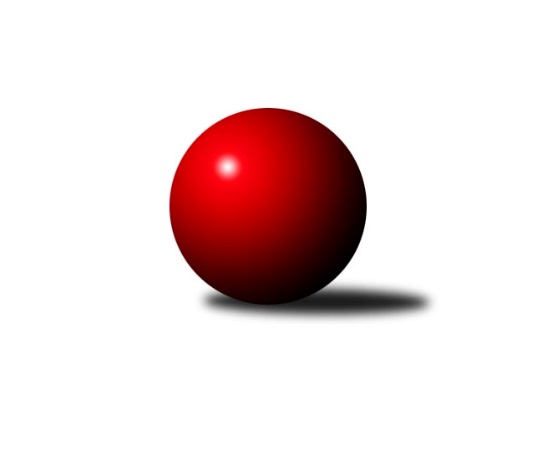 Č.19Ročník 2013/2014	26.5.2024 3. KLZ B 2013/2014Statistika 19. kolaTabulka družstev:		družstvo	záp	výh	rem	proh	skore	sety	průměr	body	plné	dorážka	chyby	1.	TJ Nové Město n.M.	19	12	1	6	74.0 : 40.0 	(91.5 : 60.5)	1629	25	1131	498	25.3	2.	TJ Jiskra Otrokovice	19	11	2	6	61.0 : 53.0 	(77.5 : 74.5)	1581	24	1115	466	35.5	3.	KK Šumperk	19	11	1	7	65.0 : 49.0 	(84.5 : 67.5)	1588	23	1102	485	29.8	4.	HKK Olomouc ˝B˝	19	8	2	9	53.0 : 61.0 	(73.5 : 78.5)	1588	18	1106	482	32.2	5.	KK Vyškov˝B˝	19	6	3	10	49.0 : 65.0 	(68.5 : 83.5)	1543	15	1102	441	34.7	6.	TJ Nový Jičín˝C˝	19	4	1	14	40.0 : 74.0 	(60.5 : 91.5)	1526	9	1089	438	38.3Tabulka doma:		družstvo	záp	výh	rem	proh	skore	sety	průměr	body	maximum	minimum	1.	TJ Nové Město n.M.	9	6	1	2	38.0 : 16.0 	(44.0 : 28.0)	1706	13	1755	1648	2.	KK Šumperk	9	6	1	2	36.0 : 18.0 	(47.5 : 24.5)	1622	13	1713	1552	3.	TJ Jiskra Otrokovice	10	5	2	3	33.0 : 27.0 	(42.0 : 38.0)	1562	12	1669	1428	4.	KK Vyškov˝B˝	10	5	1	4	33.0 : 27.0 	(41.0 : 39.0)	1596	11	1671	1543	5.	HKK Olomouc ˝B˝	9	5	0	4	30.0 : 24.0 	(36.5 : 35.5)	1598	10	1699	1506	6.	TJ Nový Jičín˝C˝	10	2	0	8	22.0 : 38.0 	(32.0 : 48.0)	1511	4	1599	1411Tabulka venku:		družstvo	záp	výh	rem	proh	skore	sety	průměr	body	maximum	minimum	1.	TJ Jiskra Otrokovice	9	6	0	3	28.0 : 26.0 	(35.5 : 36.5)	1585	12	1651	1512	2.	TJ Nové Město n.M.	10	6	0	4	36.0 : 24.0 	(47.5 : 32.5)	1614	12	1678	1531	3.	KK Šumperk	10	5	0	5	29.0 : 31.0 	(37.0 : 43.0)	1581	10	1749	1513	4.	HKK Olomouc ˝B˝	10	3	2	5	23.0 : 37.0 	(37.0 : 43.0)	1586	8	1681	1472	5.	TJ Nový Jičín˝C˝	9	2	1	6	18.0 : 36.0 	(28.5 : 43.5)	1529	5	1618	1441	6.	KK Vyškov˝B˝	9	1	2	6	16.0 : 38.0 	(27.5 : 44.5)	1532	4	1616	1460Tabulka podzimní části:		družstvo	záp	výh	rem	proh	skore	sety	průměr	body	doma	venku	1.	KK Šumperk	10	7	0	3	39.0 : 21.0 	(50.5 : 29.5)	1584	14 	4 	0 	1 	3 	0 	2	2.	TJ Nové Město n.M.	10	6	1	3	38.0 : 22.0 	(45.0 : 35.0)	1634	13 	3 	1 	1 	3 	0 	2	3.	HKK Olomouc ˝B˝	10	5	2	3	33.0 : 27.0 	(44.5 : 35.5)	1603	12 	3 	0 	2 	2 	2 	1	4.	KK Vyškov˝B˝	10	4	1	5	27.0 : 33.0 	(33.0 : 47.0)	1537	9 	3 	1 	1 	1 	0 	4	5.	TJ Jiskra Otrokovice	10	4	1	5	26.0 : 34.0 	(36.5 : 43.5)	1577	9 	1 	1 	3 	3 	0 	2	6.	TJ Nový Jičín˝C˝	10	1	1	8	17.0 : 43.0 	(30.5 : 49.5)	1509	3 	0 	0 	5 	1 	1 	3Tabulka jarní části:		družstvo	záp	výh	rem	proh	skore	sety	průměr	body	doma	venku	1.	TJ Jiskra Otrokovice	9	7	1	1	35.0 : 19.0 	(41.0 : 31.0)	1600	15 	4 	1 	0 	3 	0 	1 	2.	TJ Nové Město n.M.	9	6	0	3	36.0 : 18.0 	(46.5 : 25.5)	1624	12 	3 	0 	1 	3 	0 	2 	3.	KK Šumperk	9	4	1	4	26.0 : 28.0 	(34.0 : 38.0)	1590	9 	2 	1 	1 	2 	0 	3 	4.	TJ Nový Jičín˝C˝	9	3	0	6	23.0 : 31.0 	(30.0 : 42.0)	1539	6 	2 	0 	3 	1 	0 	3 	5.	KK Vyškov˝B˝	9	2	2	5	22.0 : 32.0 	(35.5 : 36.5)	1556	6 	2 	0 	3 	0 	2 	2 	6.	HKK Olomouc ˝B˝	9	3	0	6	20.0 : 34.0 	(29.0 : 43.0)	1573	6 	2 	0 	2 	1 	0 	4 Zisk bodů pro družstvo:		jméno hráče	družstvo	body	zápasy	v %	dílčí body	sety	v %	1.	Ludmila Mederová 	KK Šumperk 	14	/	16	(88%)	24	/	32	(75%)	2.	Anna Kuběnová 	TJ Nové Město n.M. 	14	/	19	(74%)	24.5	/	38	(64%)	3.	Tereza Buďová 	TJ Nové Město n.M. 	12	/	14	(86%)	22	/	28	(79%)	4.	Františka Petříková 	TJ Jiskra Otrokovice 	12	/	18	(67%)	23	/	36	(64%)	5.	Libuše Mrázová 	HKK Olomouc ˝B˝ 	11	/	14	(79%)	21	/	28	(75%)	6.	Iva Volná 	TJ Nový Jičín˝C˝ 	11	/	19	(58%)	20	/	38	(53%)	7.	Běla Omastová 	KK Vyškov˝B˝ 	10	/	18	(56%)	20	/	36	(56%)	8.	Jana Hrňová 	TJ Nový Jičín˝C˝ 	10	/	18	(56%)	18.5	/	36	(51%)	9.	Hana Likavcová 	KK Šumperk 	9	/	16	(56%)	16	/	32	(50%)	10.	Věra Zmitková 	HKK Olomouc ˝B˝ 	9	/	18	(50%)	21	/	36	(58%)	11.	Jitka Usnulová 	KK Vyškov˝B˝ 	9	/	18	(50%)	18	/	36	(50%)	12.	Michaela Vaníčková 	TJ Nové Město n.M. 	8	/	10	(80%)	14	/	20	(70%)	13.	Jana Kovářová 	KK Vyškov˝B˝ 	8	/	11	(73%)	16	/	22	(73%)	14.	Olga Sedlářová 	KK Šumperk 	7	/	16	(44%)	14.5	/	32	(45%)	15.	Libuše Kuběnová 	TJ Nové Město n.M. 	7	/	19	(37%)	19.5	/	38	(51%)	16.	Alena Machalíčková 	HKK Olomouc ˝B˝ 	7	/	19	(37%)	13	/	38	(34%)	17.	Jana Bednaříková 	TJ Jiskra Otrokovice 	6	/	11	(55%)	12.5	/	22	(57%)	18.	Bedřiška Šrotová 	KK Šumperk 	6	/	13	(46%)	15	/	26	(58%)	19.	Barbora Macháčková 	TJ Nové Město n.M. 	5	/	8	(63%)	9	/	16	(56%)	20.	Kateřina Radinová 	TJ Nový Jičín˝C˝ 	5	/	9	(56%)	8	/	18	(44%)	21.	Eva Telčerová 	TJ Nový Jičín˝C˝ 	5	/	10	(50%)	9	/	20	(45%)	22.	Renata Mikulcová st.	TJ Jiskra Otrokovice 	5	/	14	(36%)	10	/	28	(36%)	23.	Šárka Tögelová 	HKK Olomouc ˝B˝ 	5	/	17	(29%)	11.5	/	34	(34%)	24.	Martina Ančincová 	TJ Jiskra Otrokovice 	4	/	4	(100%)	8	/	8	(100%)	25.	Kateřina Petková 	KK Šumperk 	4	/	5	(80%)	6	/	10	(60%)	26.	Milena Vajdíková 	TJ Jiskra Otrokovice 	4	/	7	(57%)	7	/	14	(50%)	27.	Zdeňka Nováková 	TJ Jiskra Otrokovice 	4	/	14	(29%)	9.5	/	28	(34%)	28.	Milana Alánová 	KK Vyškov˝B˝ 	3	/	3	(100%)	5	/	6	(83%)	29.	Tereza Divílková 	TJ Jiskra Otrokovice 	2	/	2	(100%)	3	/	4	(75%)	30.	Markéta Straková 	KK Šumperk 	2	/	3	(67%)	4	/	6	(67%)	31.	Jaromíra Škrobová 	HKK Olomouc ˝B˝ 	2	/	4	(50%)	5	/	8	(63%)	32.	Šárka Pavlištíková 	TJ Nový Jičín˝C˝ 	1	/	1	(100%)	2	/	2	(100%)	33.	Nikola Macháčková 	TJ Nové Město n.M. 	1	/	1	(100%)	1.5	/	2	(75%)	34.	Barbora Divílková ml. ml.	TJ Jiskra Otrokovice 	1	/	1	(100%)	1.5	/	2	(75%)	35.	Bohuslava Fajdeková 	HKK Olomouc ˝B˝ 	1	/	3	(33%)	2	/	6	(33%)	36.	Růžena Loučková 	TJ Nové Město n.M. 	1	/	4	(25%)	1	/	8	(13%)	37.	Pavlína Gerešová 	KK Šumperk 	1	/	7	(14%)	5	/	14	(36%)	38.	Jana Nytrová 	KK Vyškov˝B˝ 	1	/	17	(6%)	7	/	34	(21%)	39.	Jana Kurialová 	KK Vyškov˝B˝ 	0	/	1	(0%)	1	/	2	(50%)	40.	Marie Říhová 	HKK Olomouc ˝B˝ 	0	/	1	(0%)	0	/	2	(0%)	41.	Vladimíra Kyprová 	KK Vyškov˝B˝ 	0	/	1	(0%)	0	/	2	(0%)	42.	Pavla Vondřichová 	KK Vyškov˝B˝ 	0	/	1	(0%)	0	/	2	(0%)	43.	Jana Pelikánová 	TJ Nový Jičín˝C˝ 	0	/	1	(0%)	0	/	2	(0%)	44.	Eva Birošíková 	TJ Nový Jičín˝C˝ 	0	/	2	(0%)	0	/	4	(0%)	45.	Ludmila Tomiczková 	KK Vyškov˝B˝ 	0	/	6	(0%)	1.5	/	12	(13%)	46.	Jana Hájková 	TJ Nový Jičín˝C˝ 	0	/	16	(0%)	3	/	32	(9%)Průměry na kuželnách:		kuželna	průměr	plné	dorážka	chyby	výkon na hráče	1.	TJ Nové Město n.M., 1-2	1670	1161	509	25.6	(417.7)	2.	KK Šumperk, 1-4	1593	1118	474	31.6	(398.3)	3.	KK Vyškov, 1-4	1590	1120	470	34.9	(397.7)	4.	HKK Olomouc, 1-8	1584	1113	471	35.6	(396.1)	5.	Sport centrum Apollo, 1-2	1554	1090	464	37.4	(388.7)	6.	TJ Nový Jičín, 1-4	1526	1070	455	30.4	(381.5)Nejlepší výkony na kuželnách:TJ Nové Město n.M., 1-2TJ Nové Město n.M.	1755	5. kolo	Michaela Vaníčková 	TJ Nové Město n.M.	467	7. koloKK Šumperk	1749	12. kolo	Martina Ančincová 	TJ Jiskra Otrokovice	463	7. koloTJ Nové Město n.M.	1743	7. kolo	Anna Kuběnová 	TJ Nové Město n.M.	457	3. koloTJ Nové Město n.M.	1739	16. kolo	Anna Kuběnová 	TJ Nové Město n.M.	454	5. koloTJ Nové Město n.M.	1724	12. kolo	Libuše Mrázová 	HKK Olomouc ˝B˝	453	3. koloTJ Nové Město n.M.	1706	18. kolo	Michaela Vaníčková 	TJ Nové Město n.M.	450	16. koloTJ Nové Město n.M.	1692	1. kolo	Barbora Macháčková 	TJ Nové Město n.M.	450	12. koloTJ Nové Město n.M.	1686	14. kolo	Iva Volná 	TJ Nový Jičín˝C˝	448	9. koloHKK Olomouc ˝B˝	1681	3. kolo	Anna Kuběnová 	TJ Nové Město n.M.	448	7. koloHKK Olomouc ˝B˝	1662	14. kolo	Ludmila Mederová 	KK Šumperk	447	12. koloKK Šumperk, 1-4KK Šumperk	1713	5. kolo	Ludmila Mederová 	KK Šumperk	471	4. koloTJ Nové Město n.M.	1678	2. kolo	Hana Likavcová 	KK Šumperk	450	9. koloKK Šumperk	1677	4. kolo	Hana Likavcová 	KK Šumperk	449	5. koloKK Šumperk	1654	9. kolo	Ludmila Mederová 	KK Šumperk	449	5. koloKK Šumperk	1642	2. kolo	Tereza Buďová 	TJ Nové Město n.M.	444	2. koloHKK Olomouc ˝B˝	1637	16. kolo	Barbora Macháčková 	TJ Nové Město n.M.	441	2. koloKK Šumperk	1616	7. kolo	Markéta Straková 	KK Šumperk	437	16. koloKK Šumperk	1599	16. kolo	Libuše Mrázová 	HKK Olomouc ˝B˝	432	16. koloKK Šumperk	1588	13. kolo	Ludmila Mederová 	KK Šumperk	429	2. koloTJ Nový Jičín˝C˝	1576	13. kolo	Kateřina Petková 	KK Šumperk	426	13. koloKK Vyškov, 1-4KK Vyškov˝B˝	1671	6. kolo	Jana Kovářová 	KK Vyškov˝B˝	466	10. koloTJ Nové Město n.M.	1663	15. kolo	Jana Kovářová 	KK Vyškov˝B˝	459	6. koloKK Vyškov˝B˝	1637	19. kolo	Tereza Buďová 	TJ Nové Město n.M.	457	15. koloTJ Jiskra Otrokovice	1623	4. kolo	Martina Ančincová 	TJ Jiskra Otrokovice	454	4. koloKK Vyškov˝B˝	1621	10. kolo	Libuše Mrázová 	HKK Olomouc ˝B˝	438	10. koloHKK Olomouc ˝B˝	1619	10. kolo	Tereza Buďová 	TJ Nové Město n.M.	432	6. koloTJ Jiskra Otrokovice	1618	13. kolo	Milana Alánová 	KK Vyškov˝B˝	430	4. koloTJ Nový Jičín˝C˝	1618	12. kolo	Jana Bednaříková 	TJ Jiskra Otrokovice	427	13. koloTJ Nové Město n.M.	1618	6. kolo	Běla Omastová 	KK Vyškov˝B˝	426	6. koloKK Vyškov˝B˝	1617	4. kolo	Iva Volná 	TJ Nový Jičín˝C˝	424	12. koloHKK Olomouc, 1-8HKK Olomouc ˝B˝	1699	18. kolo	Libuše Mrázová 	HKK Olomouc ˝B˝	477	2. koloHKK Olomouc ˝B˝	1673	7. kolo	Tereza Divílková 	TJ Jiskra Otrokovice	463	2. koloTJ Nové Město n.M.	1663	13. kolo	Věra Zmitková 	HKK Olomouc ˝B˝	454	18. koloHKK Olomouc ˝B˝	1661	4. kolo	Františka Petříková 	TJ Jiskra Otrokovice	448	11. koloTJ Jiskra Otrokovice	1620	11. kolo	Alena Machalíčková 	HKK Olomouc ˝B˝	446	7. koloTJ Jiskra Otrokovice	1619	2. kolo	Libuše Mrázová 	HKK Olomouc ˝B˝	443	6. koloKK Šumperk	1604	6. kolo	Libuše Mrázová 	HKK Olomouc ˝B˝	442	7. koloHKK Olomouc ˝B˝	1599	6. kolo	Alena Machalíčková 	HKK Olomouc ˝B˝	432	18. koloHKK Olomouc ˝B˝	1588	2. kolo	Libuše Mrázová 	HKK Olomouc ˝B˝	431	18. koloTJ Nový Jičín˝C˝	1578	7. kolo	Jana Hrňová 	TJ Nový Jičín˝C˝	431	18. koloSport centrum Apollo, 1-2TJ Jiskra Otrokovice	1669	19. kolo	Martina Ančincová 	TJ Jiskra Otrokovice	448	19. koloTJ Nové Město n.M.	1628	8. kolo	Františka Petříková 	TJ Jiskra Otrokovice	447	3. koloTJ Jiskra Otrokovice	1620	17. kolo	Libuše Mrázová 	HKK Olomouc ˝B˝	445	1. koloTJ Jiskra Otrokovice	1615	12. kolo	Milena Vajdíková 	TJ Jiskra Otrokovice	439	12. koloKK Šumperk	1605	10. kolo	Františka Petříková 	TJ Jiskra Otrokovice	427	1. koloHKK Olomouc ˝B˝	1595	1. kolo	Anna Kuběnová 	TJ Nové Město n.M.	426	8. koloTJ Jiskra Otrokovice	1577	1. kolo	Tereza Buďová 	TJ Nové Město n.M.	424	17. koloTJ Jiskra Otrokovice	1570	8. kolo	Hana Likavcová 	KK Šumperk	420	10. koloTJ Nové Město n.M.	1567	17. kolo	Renata Mikulcová st.	TJ Jiskra Otrokovice	419	16. koloTJ Jiskra Otrokovice	1562	16. kolo	Věra Zmitková 	HKK Olomouc ˝B˝	419	12. koloTJ Nový Jičín, 1-4KK Šumperk	1630	14. kolo	Ludmila Mederová 	KK Šumperk	438	14. koloTJ Nové Město n.M.	1617	10. kolo	Iva Volná 	TJ Nový Jičín˝C˝	431	6. koloTJ Nové Město n.M.	1609	19. kolo	Jana Hrňová 	TJ Nový Jičín˝C˝	427	14. koloTJ Nový Jičín˝C˝	1599	14. kolo	Věra Zmitková 	HKK Olomouc ˝B˝	424	8. koloTJ Nový Jičín˝C˝	1569	10. kolo	Bedřiška Šrotová 	KK Šumperk	421	3. koloHKK Olomouc ˝B˝	1565	8. kolo	Barbora Macháčková 	TJ Nové Město n.M.	420	10. koloTJ Jiskra Otrokovice	1537	6. kolo	Tereza Buďová 	TJ Nové Město n.M.	416	19. koloKK Šumperk	1536	3. kolo	Michaela Vaníčková 	TJ Nové Město n.M.	415	19. koloTJ Nový Jičín˝C˝	1530	19. kolo	Pavlína Gerešová 	KK Šumperk	412	14. koloTJ Jiskra Otrokovice	1526	15. kolo	Iva Volná 	TJ Nový Jičín˝C˝	411	14. koloČetnost výsledků:	6.0 : 0.0	7x	5.0 : 1.0	14x	4.0 : 2.0	8x	3.0 : 3.0	5x	2.0 : 4.0	11x	1.0 : 5.0	11x	0.0 : 6.0	1x